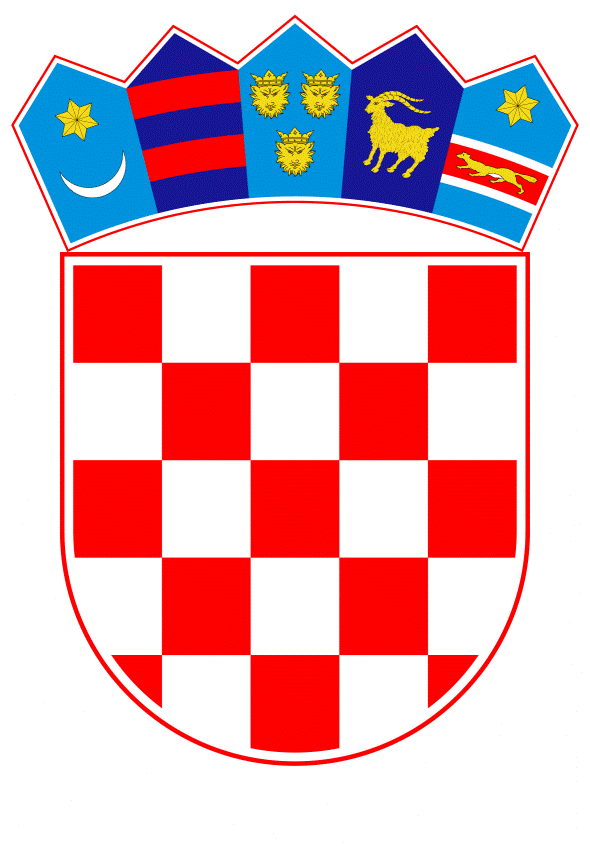 VLADA REPUBLIKE HRVATSKEZagreb, 18. siječnja 2024.________________________________________________________________________________________________________________________________________________________        Banski dvori | Trg Sv. Marka 2  | 10000 Zagreb | tel. 01 4569 222 | vlada.gov.hrP r i j e d l o gNa temelju članka 69. stavka 4. Zakona o obrani („Narodne novine“, br. 73/13., 75/15., 27/16., 110/17. – Odluka Ustavnog suda Republike Hrvatske, 30/18. i 70/19.) uz prethodnu suglasnost Predsjednika Republike Hrvatske, Vlada Republike Hrvatske je na sjednici održanoj _______________ donijela O D L U K Uo prelasku granice Republike Hrvatske oružanih snaga država saveznicai Oružanih snaga Republike Hrvatske radi sudjelovanja na zajedničkoj obuci i vježbama u 2024. godini  I.	Odobrava se prelazak granice Republike Hrvatske oružanim snagama država saveznica radi obuke i vježbi s Oružanim snagama Republike Hrvatske koje će se održati u Republici Hrvatskoj u 2024. godini, kako slijedi:obuka u Republici Hrvatskoj„AIRWEEKs”Obuka u okviru Međunarodnog središta za specijalne zračne operacije (MSAP-TC) vježbe u Republici Hrvatskoj „DAGGER STORM“ „STEADFAST DUEL 24“ „ROCK FROST“ „EXERCISE GLADIATOR CASTLE ASSAULT 24“ „ŠTIT 24“ „JEKLENI DEŽ 24“ „ADRIATIC PARTNERSHIP MIO VBSS EXERCISE 24“ „STEADFAST DETERRENCE 24“ „SIGURNOST 24“ „ROCK RESPONSE“ „AMC2EX“ „SAVA STAR 24”„SAREX 24”„ADRIATIC PARTNERSHIP MCM/Dive 24“„HARPUN 24“ „STRONG BASTION 24“  „CYBER COALITION 24” „VALIANT LYNX 24“ „INTEGRATED RESOLVE 24“ „COMBAT MARINE“.II.Odobrava se prelazak granice Republike Hrvatske Oružanim snagama Republike Hrvatske radi vježbi s oružanim snagama država saveznica koje će se održati u inozemstvu u 2024. godini, kako slijedi: „BRILIANT JUMP 24-I“ „BRILIANT JUMP 24-II“ „STEADFAST DUEL 24“ „DYNAMIC FRONT 24“ „ARIADNE 24“ „ALIED SPIRIT 24“ „COBRA 24“„BLACK SWAN 24“ „LOYAL LEDA 24“ „RHODOPE 24“ „AUSTERE CHALLENGE 24“/„STEADFAST COBALT 24“ „MILEX 24“  „OLIVES NOIRES 24“ „RIDGE RUNNER 24“ „CYBERNET“ „STEADFAST DETERRENCE 24“„SIGURNOST 24“ „ADRION 24“ „ADRIATIC STRIKE 24“  „STEADFAST INTEREST 24“ „EUROPEAN ADVANCE 24“ „IEL MILU 24“ „CWIX 24” „AMC2EX“ „WAWELBERG BRIDGES 24“ „NOBLE PARTNER 24“ „SABER JUNCTION 24“„AMBER MIST“ „JACKAL CAVE 24“ „REPMUS 24 & DYMS 24“ „SAREX 24” „AVENGER TRIAD 24“ „EUROPEAN FALCON 24“ „CONNECTED LOGISTICIAN 24“ „STRONG BASTION 24“  „DYNAMIC FRONT 25“ „EU RDC LIVEX“„EUROPEAN CHALLENGE 24“ „CYBER COALITION 24”„AIREX 24“ „STEADFAST FOXTROT 2024“ „VOR-a BiH“ „DECI 24“ „CEDC 24“ „TORREJON ADVANTAGE 24“„ASTRAL KNIGHT 24“ „SAFETY TRANSPORT 24“ .III.Ova Odluka stupa na snagu danom donošenja.KLASA: URBROJ: Zagreb,							                         PREDSJEDNIK   								        mr. sc. Andrej PlenkovićO B R A Z L O Ž E N J E 	Točka I. Odobrava se prelazak granice Republike Hrvatske oružanim snagama država saveznica radi obuke i vježbi s Oružanim snagama Republike Hrvatske koje će se održati u Republici Hrvatskoj u 2024. godini.Obuka u Republici HrvatskojObuka „AIRWEEKs“ provodit će se tijekom 2024. godine u Republici Hrvatskoj s Oružanim snagama Sjedinjenih Američkih Država. Cilj obučnih aktivnosti je dostizanje i održavanje sposobnosti i interoperabilnosti zračnih kontrolora bliske zračne potpore te uvježbavanje s avionima i helikopterima Zračnih snaga Sjedinjenih Američkih Država u Europi radi standardizacije postupaka. Aktivnost će se provoditi na vojnim lokacijama Oružanih snaga Republike Hrvatske. Oružane snage Republike Hrvatske, pored sudjelovanja u obuci, pružaju potporu zemlje domaćina.Obuka u okviru Međunarodnog središta za specijalne zračne operacije (MSAP - TC – Multinational Special Aviation Program Training Center) provodit će se tijekom 2024. godine u Međunarodnom središtu za specijalne zračne operacije u vojarni „Pukovnik Mirko Vukušić“ u Zemuniku Donjem radi provedbe obuke pripadnika Oružanih snaga Republike Hrvatske za specijalne zračne operacije. Uz pripadnike Oružanih snaga Republike Hrvatske, na obuci sudjeluju i pripadnici oružanih snaga država članica NATO-a.Vježbe u Republici Hrvatskoj „DAGGER STORM” provodit će se u siječnju i veljači 2024. u Republici Hrvatskoj s pripadnicima Oružanih snaga Sjedinjenih Američkih Država radi uvježbavanja inženjerijske postrojbe za obuku vožnje u terenskim uvjetima uz provedbu gađanja na razini desetina/vod. Oružane snage Republike Hrvatske pružaju potporu zemlje domaćina.   „STEADFAST DUEL 24” provodit će se tijekom siječnja, veljače i ožujka 2024. u pripremnom dijelu te u listopadu 2024. u izvršnom dijelu na području država članica NATO-a radi uvježbavanja na zapovjednom mjestu NATO zapovjedne strukture i NATO strukture snaga za provedbu planova vezanih uz aktivnosti odvraćanja i obrane u euroatlantskom prostoru na operativnoj i taktičkoj razini s sinkronizacijom s nacionalnim obrambenim planovima. „ROCK FROST” provodit će se u veljači i ožujku 2024. u Republici Hrvatskoj s pripadnicima Oružanih snaga Sjedinjenih Američkih Država radi uvježbavanja napadnih i obrambenih operacija uz provedbu gađanja na razini desetina/vod. Oružane snage Republike Hrvatske pružaju potporu zemlje domaćina. „EXERCISE GLADIATOR CASTLE ASSAULT 24“ provodit će se u ožujku 2024. u Republici Hrvatskoj s oružanim snagama država članica NATO-a radi intenzivne unutarnje obuke bojni NATO Grupe komunikacijskih i informacijskih sustava izvan mirnodopske lokacije razmjestivih komunikacijskih modula.„ŠTIT 24“ provodit će se u travnju 2024. u Republici Hrvatskoj s oružanim snagama Sjedinjenih Američkih Država, Republike Slovenije te drugih država članica NATO-a radi povećanja operativnih sposobnosti postrojbi protuzračne obrane te prikaza sposobnosti uočavanja, praćenja i gađanja ciljeva u zračnom prostoru pripadnika postrojbi protuzračne obrane.„JEKLENI DEŽ 24“ provodit će se u svibnju 2024. u Republici Hrvatskoj s pripadnicima Oružanih snaga Republike Slovenije radi povećanja operativnih sposobnosti topničkih postrojbi Slovenske vojske provedbom gađanja. Oružane snage Republike Hrvatske pružaju potporu zemlje domaćina.„ADRIATIC PARTNERSHIP MIO VBSS EXERCISE 24" provodit će se u svibnju 2024. u Republici Hrvatskoj s oružanim snagama država članica NATO-a i Europske unije radi uvježbavanja procedura taktičke razine za operacije presretanja na moru, operacija protiv krijumčarenja na moru te za zaštitu pomorske infrastrukture.„STEADFAST DETERRENCE 24” provodit će se tijekom svibnja 2024. na području država članica NATO-a radi uvježbavanja na zapovjednom mjestu NATO zapovjedne strukture i NATO strukture snaga u provedbi aktivnosti budnosti i aktivnosti odvraćanja i obrane u euroatlantskom prostoru za vrijeme mira na strateškoj i operativnoj razini. „SIGURNOST 24“ provodit će se u svibnju 2024. u Republici Hrvatskoj radi provjere rada tijela sustava domovinske sigurnosti u odgovoru na veliki požar na otvorenom prostoru i druge vrste ugroza, kroz uvježbavanje i provjeru operativnih sposobnosti i suradnju pripadnika postrojbi Republike Hrvatske i Republike Slovenije, Crne Gore i Bosne i Hercegovine.„ROCK RESPONSE” provodit će se u svibnju i lipnju 2024. u Republici Hrvatskoj s pripadnicima Oružanih snaga Sjedinjenih Američkih Država radi uvježbavanja napadnih i obrambenih operacija uz provedbu gađanja na razini desetina/vod. Oružane snage Republike Hrvatske pružaju potporu zemlje domaćina. „AMC2EX“ provodit će se u lipnju 2024. u Republici Hrvatskoj s Oružanim snagama Republike Slovenije radi razvoja sposobnosti kibernetičke obrane Oružanih snage Republike Hrvatske i Oružanih snaga Republike Slovenije.„SAVA STAR 24“ provodit će se rujnu 2024. u Republici Hrvatskoj s Oružanim snagama Ujedinjenog Kraljevstva Velike Britanije i Sjeverne Irske radi uvježbavanja prijema, raspoređivanja, uvođenja i integracije snaga radi povećanja operativnih sposobnosti i interoperabilnosti u zajedničkom djelovanju.„SAREX 24“ provodit će se u rujnu 2024. na području isključivih gospodarskih pojasa Republike Hrvatske i Talijanske Republike radi uvježbavanja zapovjedništava pomorskih snaga obalnih straža Republike Hrvatske i Talijanske Republike za planiranje i vođenje operacija traganja i spašavanja na moru.„ADRIATIC PARTNERSHIP MCM/Dive 24“ provodit će se u rujnu 2024. u Republici Hrvatskoj s oružanim snagama država članica NATO-a i Europske unije radi uvježbavanja planiranja i provedbe protu-minskih operacija. „HARPUN 24“ provodit će se u listopadu 2024. u Republici Hrvatskoj s oružanim snagama država članica NATO-a radi uvježbavanja planiranja i vođenja klasičnih operacija i operacija asimetrične ugroze na moru te gađanja ciljeva na moru i u zraku, uz provedbu pomorsko-zračnog desanta.„STRONG BASTION 24” provodit će se u listopadu i studenom 2024. u Republici Hrvatskoj radi integracije pripadnika u Zapovjedništvo Međunarodne divizije – Centar (HQ MND-C) i povećanja operativne sposobnosti za operacije visokog intenziteta u dnevnim i noćnim uvjetima. „CYBER COALITION 24“ provodit će se u studenome i prosincu 2024. u Republici Hrvatskoj, Republici Estoniji i drugim državama članicama NATO-a kao simulacijska vježba pripadnika Oružanih snaga Republike Hrvatske s predstavnicima drugih tijela u Republici Hrvatskoj i predstavnicima država članica NATO-a i Europske unije radi provjere dostignute razine sposobnosti Oružanih snaga Republike Hrvatske za planiranje i organizaciju kibernetičke obrane i podizanje razine znanja i ekspertize tehničkog osoblja u području kibernetičke obrane.„VALIANT LYNX 24“ provodit će se u studenom i prosincu 2024. u Republici Hrvatskoj radi uvježbavanja izmještanja prednjeg zapovjednog mjesta Španjolskog NATO brzo-razmjestivog korpusa i uvježbavanja na zapovjednom mjestu sa Zapovjedništvom Međunarodne divizije – Centar (HQ MND-C). Oružane snage Republike Hrvatske sudjeluju sa zapovjedništvom brigade i pružaju potporu zemlje domaćina.„INTEGRATED RESOLVE 24” provodit će se u drugoj polovici 2024. godine u Republici Hrvatskoj radi uvježbavanja planiranja civilne i vojne operacije Europske unije provedbom procesa odlučivanja na političkoj i vojnoj razini.„COMBAT MARINE“ provodit će se tijekom 2024. godine u Republici Hrvatskoj s pripadnicima Oružanih snaga Sjedinjenih Američkih Država radi uvježbavanja napadnih i obrambenih operacija uz provedbu gađanja na razini desetina/vod. 	Točka II. Odobrava se prelazak granice Republike Hrvatske Oružanim snagama Republike Hrvatske radi sudjelovanja u vježbama s oružanim snagama država saveznica koje će se održati u inozemstvu u 2024. godini. „BRILIANT JUMP 24-I“ provodit će se u siječnju 2024. u Republici Poljskoj radi uvježbavanja uzbunjivanja stožernog osoblja, uvježbavanja za planiranje i provedbu operacija u međunarodnom okruženju te izradom provedbene dokumentacije za vježbu „BRILIANT JUMP 24-2“. „BRILIANT JUMP 24-II“ provodit će se u veljači 2024. u Republici Poljskoj radi uvježbavanja pripadnika stožernog osoblja za planiranje i provedbu operacija u međunarodnom okruženju te izradom provedbene dokumentacije za vježbu „COBRA 24“. „STEADFAST DUEL 24” provodit će se tijekom siječnja, veljače i ožujka 2024. u pripremnom dijelu i u listopadu 2024. u izvršnom dijelu na području država članica NATO-a radi uvježbavanja na zapovjednom mjestu NATO zapovjedne strukture i NATO strukture snaga za provedbu planova vezanih uz aktivnosti odvraćanja i obrane u euroatlantskom prostoru na operativnoj i taktičkoj razini sa sinkronizacijom s nacionalnim obrambenim planovima. „DYNAMIC FRONT 24“ provodit će se u veljači 2024. na području Savezne Republike Njemačke, Republike Turske, Republike Poljske i Rumunjske radi povećanja interoperabilnosti postrojbi Oružanih snaga Sjedinjenih Američkih Država s oružanim snagama država članica NATO-a kroz uvježbavanje vatrene potpore manevru i provjeru dostignute interoperabilnosti digitalnog povezivanja između sustava za upravljanje vatrom oružanih snaga koje imaju implementirano komunikacijsko sučelje ASCA.„ARIADNE 24“ provodit će se u veljači i ožujku 2024. u Helenskoj Republici radi povećanja sposobnosti planiranja, vođenja i analiziranja pomorskog minskog ratovanja.„ALIED SPIRIT 24“ provodit će se u veljači i ožujku 2024. u Saveznoj Republici Njemačkoj radi uvježbavanja psiholoških-operativnih procedura u međunarodnom okružju.„COBRA 24“ provodit će se u veljači i ožujku 2024. u Republici Poljskoj radi unaprjeđenja interoperabilnosti savezničkih snaga za specijalne operacije u provedbi operacija zajedničke obrane.„BLACK SWAN 24“ provodit će se u ožujku 2024. u Mađarskoj radi ocjenjivanja stožernog osoblja Regionalnog zapovjedništva za specijalne operacije na zapovjednom mjestu. „LOYAL LEDA 24“ provodit će se u ožujku 2024. u Republici Poljskoj radi osposobljavanja pripadnika Pukovnije vojne policije za planiranje i provedbu operacija u međunarodnom okruženju.„RHODOPE 24“ provodit će se u ožujku 2024. u Republici Bugarskoj radi uvježbavanja timova, vodova i satnija za planinsko ratovanje.„AUSTERE CHALLENGE 24“/„STEADFAST COBALT 24“ provodit će se u tijekom 2024. godine na području država članica NATO radi potpore i osiguranja sigurnih komunikacijskih kanala snaga na vježbi od strane satnije razmjestivog komunikacijskog modula Oružanih snaga Republike Hrvatske.„MILEX 24” provodit će se u 2024. godini na području država članica Europske unije radi uvježbavanja stožernog osoblja na strateškoj i operativnoj razini za planiranje operacija Europske unije te uvježbavanja sustava zapovijedanja i nadzora između Strateškog operativnog zapovjedništva i Zapovjedništva snaga Europske unije.„OLIVES NOIRES 24“ provodit će se u travnju 2024. u Francuskoj Republici radi povećanja stupnja uvježbanosti i interoperabilnosti u uklanjaju eksplozivnih naprava tima protu-minskih ronitelja Hrvatske ratne mornarice. „RIDGE RUNNER 24“ provodit će se u travnju 2024. u Sjedinjenim Američkim Državama radi uvježbavanja planiranja i provedbe operacija za suzbijanje eskalacije nemira u združenom međunarodnom i međuresornom okružju.„CYBERNET“ provodit će se u travnju i svibnju 2024. u Kraljevini Nizozemskoj radi uvježbavanja međunarodnog tima za brzi odgovor u reakciji na računalno sigurnosni incident. „STEADFAST DETERRENCE 24” provodit će se tijekom svibnja 2024. na području država članica NATO-a radi uvježbavanja na zapovjednom mjestu NATO zapovjedne strukture i NATO strukture snaga u provedbi aktivnosti budnosti i aktivnosti odvraćanja i obrane u euroatlantskom prostoru za vrijeme mira na strateškoj i operativnoj razini.„SIGURNOST 24“ provodit će se u svibnju 2024. radi provjere rada tijela sustava domovinske sigurnosti u odgovoru na veliki požar na otvorenom prostoru i druge vrste ugroza, kroz uvježbavanje i provjeru operativnih sposobnosti i suradnju pripadnika postrojbi Republike Hrvatske i susjednih država Republike Slovenije, Crne Gore i Bosne i Hercegovine. „ADRION 24“ provodit će se u svibnju i lipnju 2024. u Helenskoj Republici s pripadnicima ratnih mornarica Republike Albanije, Crne Gore, Helenske Republike, Talijanske Republike i Republike Slovenije radi uvježbavanja NATO procedura i postupaka za planiranje i provedbu međunarodnih mornaričkih operacija odgovora na krize.„ADRIATIC STRIKE 24“ provodit će se u svibnju i lipnju 2024. u Republici Sloveniji sa ciljem povećanja operativnih sposobnosti i interoperabilnosti prednjih zračnih kontrolora Oružanih snaga Republike Hrvatske kroz uvježbavanje tehnika, taktika i procedura bliske zračne potpore te pilota i zemaljskog osoblja Hrvatskog ratnog zrakoplovstva. „STEADFAST INTEREST 24“ provodit će se u svibnju i lipnju 2024. u Rumunjskoj sa ciljem povećanja interoperabilnosti i dostizanja vojnoobavještajnih standarda. „EUROPEAN ADVANCE 24“ provodit će se u lipnju 2024. u Republici Austriji radi ocjenjivanja austrijske logističke bojne Europske borbene grupe 25 u čijem sastavu će se nalaziti i dijelovi Oružanih snaga Republike Hrvatske. „IEL MILU 24” provodit će se u lipnju 2024. u Republici Bugarskoj s oružanim snagama država članica NATO-a i Republike Gruzije radi povećanja operativnih sposobnosti inženjerijskih postrojbi i uvježbavanja sastavnice Multinacionalne integrirane logističke postrojbe kroz planiranje i provedbu operacija u višenacionalnom okruženju.„CWIX 24“ provodit će se u lipnju 2024. u Republici Poljskoj radi testiranja, procjene i poboljšanje interoperabilnosti između NATO i nacionalnih komunikacijsko-informacijskih sustava s posebnim naglaskom na sustave koji će biti korišteni u NATO vođenim operacijama. „AMC2EX“ provodit će se u lipnju 2024. u Republici Sloveniji radi razvoja sposobnosti kibernetičke obrane oružanih snaga Republike Hrvatske i Slovenske vojske.„WAWELBERG BRIDGES 24“ provodit će se u srpnju 2024. u Republici Poljskoj radi povećanja operativnih sposobnosti planiranja i provedbe nekonvencionalnog ratovanja. „NOBLE PARTNER 24“ provodit će se u srpnju i kolovozu 2024. u Republici Gruziji radi osposobljavanja pripadnika Pukovnije vojne policije za planiranje i provedbu operacija u međunarodnom okruženju. „SABER JUNCTION 24“ provodit će se u kolovozu i rujnu 2024. u Saveznoj Republici Njemačkoj radi uvježbavanja psiholoških-operativnih procedura u međunarodnom okružju.„AMBER MIST“ provodit će se u kolovozu i rujnu 2024. u Republici Litvi radi uvježbavanja međunarodnog tima za brzi odgovor u reakciji na računalno sigurnosni incident.„JACKAL CAVE 24” provodit će se u rujnu 2024. u Mađarskoj radi uvježbavanja stožernog osoblja i povećanja operativnih sposobnosti planiranja i provedbe specijalnih operacija u združenom međunarodnom okružju u cilju razvoja Regionalnog zapovjedništva za specijalne operacije. „REPMUS 24 & DYMS 24“ provodit će se u rujnu 2024. u Portugalskoj Republici radi povećanja razine znanja o razvoju pomorskih besposadnih sustava koji će se koristiti u pomorskim operacijama država članica NATO-a.„SAREX 24“ provodit će se u rujnu 2024. na području isključivih gospodarskih pojasa Republike Hrvatske i Talijanske Republike radi uvježbavanja zapovjedništava pomorskih snaga obalnih straža Republike Hrvatske i Talijanske Republike za planiranje i vođenje operacija traganja i spašavanja na moru. „AVENGER TRIAD 24“ provodit će se u rujnu 2024. u Republici Poljskoj radi osposobljavanja pripadnika Pukovnije vojne policije za planiranje i provedbu operacija u međunarodnom okruženju. „EUROPEAN FALCON 24“ provodit će se u rujnu i listopadu 2024. u Saveznoj Republici Njemačkoj radi integracije stožernog osoblja zapovjedništva EU borbene grupe EUBG25 i snaga potpore te certifikacije samog Zapovjedništva borbene grupe EUBG25. „CONNECTED LOGISTICAN 24“ provodit će se u listopadu 2024. u Saveznoj Republici Njemačkoj radi razvoja sposobnosti planiranja, izvješćivanja i praćenja provedbe logističkog strateškog i operativnog prijevoza te održivosti u međunarodnom okruženju.„STRONG BASTION 24” provodit će se u listopadu i studenom 2024. u Slovačkoj Republici radi povećanja operativne sposobnosti Zapovjedništva Međunarodne divizije – Centar (HQ MND-C) za operacije visokog intenziteta u dnevnim i noćnim uvjetima kroz integraciju novih pripadnika. „DYNAMIC FRONT 25“ provodit će se studenome 2024. u Saveznoj Republici Njemačkoj i Republici Finskoj radi povećanja interoperabilnosti postrojbi oružanih snaga Sjedinjenih Američkih Država s oružanim snagama država članica NATO-a kroz uvježbavanje vatrene potpore manevru i provjeru dostignute interoperabilnosti digitalnog povezivanja između sustava za upravljanje vatrom oružanih snaga koje imaju implementirano komunikacijsko sučelje ASCA. „EU RDC LIVEX“ provoditi će se u prosincu 2024. u Kraljevini Belgiji radi završnog ocjenjivanja Strateškog operativnog zapovjedništva Europske unije (MPCC OHQ).„EUROPEAN CHALLENGE 24“ provodit će se u prosincu 2024. u Saveznoj Republici Njemačkoj radi ocjenjivanja Europske borbene grupe za 2025. godinu EUBG25 pod vodstvom Savezne Republike Njemačke u čijem sastavu će se nalaziti i dijelovi Oružanih snaga Republike Hrvatske.„CYBER COALITION 24“ provodit će se u studenome i prosincu 2024. u Republici Estoniji i drugim državama članicama NATO-a kao simulacijska vježba pripadnika Oružanih snaga Republike Hrvatske s predstavnicima drugih tijela u Republici Hrvatskoj i predstavnicima država članica NATO-a i Europske unije radi provjere dostignute razine sposobnosti Oružanih snaga Republike Hrvatske za planiranje i organizaciju kibernetičke obrane i podizanje razine znanja i ekspertize tehničkog osoblja u području kibernetičke obrane. „AIREX 24“ provodit će se u drugoj polovici 2024. godine u Francuskoj Republici radi jačanja suradnje između ratnih zrakoplovstava u sklopu obrambene suradnje unutar Akcijskog plana strateškog partnerstva između Republike Hrvatske i Francuske Republike. „STEADFAST FOXTROT 2024“ provodit će se u četvrtom tromjesečju 2024. godine u Saveznoj Republici Njemačkoj radi uvježbavanja prijema, raspoređivanja, uvođenja i integracije snaga radi povećanja operativnih sposobnosti i interoperabilnosti u zajedničkom djelovanju, povećanja interoperabilnosti s NATO zapovjedništvima i državama članicama NATO-a te promicanja suradnje, sposobnosti i interoperabilnosti kroz koordinaciju sudionika u skladu s planovima vezanim uz aktivnosti odvraćanja i obrane u euroatlantskom prostoru. „VOR-a BiH“ provest će se u četvrtom tromjesečju 2024. godine u Bosni i Hercegovini radi razvoja interoperabilnosti u provedbi obavještajnog djelovanja pripadnika Oružanih snaga Republike Hrvatske i Oružanih snaga Bosne i Hercegovine. „DECI 24“  provodit će se u 2024. godini u državama članicama Europske unije radi promicanja regionalne stabilnosti i suradnje, jačanja partnerskih sposobnosti u području civilno-vojne suradnje i upravljanja kriznim situacijama u okviru inicijative regionalne obrambene suradnje DECI.„CEDC 24“  provodit će se u 2024. godini u državama članicama Europske unije radi promicanja regionalne stabilnosti i suradnje, jačanja partnerskih sposobnosti u području civilno-vojne suradnje i upravljanja kriznim situacijama.„TORREJON ADVANTAGE 24“ provodit će se tijekom 2024. godine u području odgovornosti Višenacionalnog središta za zračne operacije Torrejon u Kraljevini Španjolskoj radi uvježbavanja sustava za nadzor i zaštitu zračnog prostora za rad u kriznim situacijama i ratnom sukobu u sklopu NATO Integriranog sustava zračne i raketne obrane.„ASTRAL KNIGHT 24“ provodit će se tijekom 2024. godine u Saveznoj Republici Njemačkoj i Republici Poljskoj s oružanim snagama Sjedinjenih Američkih Država i Republike Poljske radi uvježbavanja Hrvatskoga ratnog zrakoplovstva za planiranje i provedbu zračnih operacija kroz integriranu protuzračnu i proturaketnu obranu država sudionica uz razvoj i provedbu povratka izoliranog osoblja u prijateljski nadzor. „SAFETY TRANSPORT 24“ provodit će se tijekom 2024. godine u državama članicama NATO-a radi povećanja interoperabilnosti za pružanje prometne potpore u području operacija, potpora planiranju prijema, raspoređivanja, uvođenja i integracije snaga u operacijama te razvijanje sposobnosti koordinacije sa civilnim tijelima u provedbi operacija.	Točka III. 	Određuje se stupanje na snagu ove Odluke.Predlagatelj:Ministarstvo obrane        Predmet: Prijedlog odluke o prelasku granice Republike Hrvatske oružanih snaga država saveznica i Oružanih snaga Republike Hrvatske radi sudjelovanja na zajedničkoj obuci i vježbama u 2024. godini  